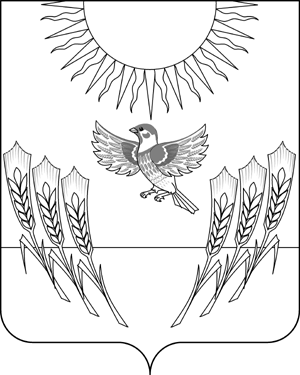 АДМИНИСТРАЦИЯ ВОРОБЬЕВСКОГО МУНИЦИПАЛЬНОГО РАЙОНА ВОРОНЕЖСКОЙ ОБЛАСТИП О С Т А Н О В Л Е Н И Еот   26 января 2015 г.  №  36		    	            с. ВоробьевкаОб утверждении Положения о предоставлении дополнительного образования детей в муниципальных образовательных организациях Воробьевского муниципального районаВ соответствии с Конституцией Российской Федерации, Федеральным законом от 06.10.2003 года № 131-ФЗ «Об общих принципах организации местного самоуправления в Российской Федерации», Федеральным законом от 29.12.2012 года № 273-ФЗ «Об образовании в Российской Федерации», Федеральным законом от  24.07.1998 года № 124-ФЗ «Об основных гарантиях прав ребенка в Российской Федерации», администрация Воробьевского муниципального района п о с т а н о в л е т :1. Утвердить прилагаемое Положение о предоставлении дополнительного образования детей в муниципальных образовательных организациях Воробьевского муниципального района.2.  Контроль за исполнением настоящего постановления возложить на заместителя главы администрации муниципального района Письяукова С.А.Глава администрации муниципального района 				А.В. ПищугинПОЛОЖЕНИЕо предоставлении дополнительного образования детей в муниципальных образовательных организациях Воробьевского муниципального районаI. Общие положения1.1. Настоящее Положение разработано в соответствии с Конституцией Российской Федерации, Федеральным законом от 06.10.2003 года № 131-ФЗ «Об общих принципах организации местного самоуправления в Российской Федерации», Федеральным законом от 29.12.2012 года № 273-ФЗ «Об образовании в Российской Федерации», Федеральным законом от 24.07.1998 года № 124-ФЗ «Об основных гарантиях прав ребенка в Российской Федерации».1.2. Положение разработано в целях обеспечения прав граждан на общедоступное и бесплатное дополнительное образование в образовательных организациях Воробьевского муниципального района.1.3. Положение носит обязательный характер для муниципальных образовательных организаций Воробьевского муниципального района, реализующих образовательные программы дополнительного образования детей, независимо от их организационно правовой формы.II. Цели и задачи2.1. Цель - создание эффективной системы общедоступного и бесплатного дополнительного образования детей, обеспечение необходимых научно-методических, организационных, кадровых, информационных условий для формирования общей культуры личности обучающихся (воспитанников), их адаптации к жизни в обществе, воспитание трудолюбия, развитие мотивации личности к познанию и творчеству, реализация дополнительных образовательных программ и услуг в интересах личности и общества, формирование здорового образа жизни в муниципальных образовательных организациях всех типов и видов, реализующих дополнительные общеобразовательные программы в образовательных организациях Воробьевского муниципального района.2.2. Основными задачами являются:а) обеспечение необходимых условий для личностного развития, укрепления здоровья, профессионального самоопределения и творческого труда детей в возрасте преимущественно от 6 до 18 лет;б) адаптация обучающихся (воспитанников) к жизни в обществе;в) формирование общей культуры;г) организация содержательного досуга;д) удовлетворение потребности воспитанников в занятиях физической культурой и спортом;е) иные задачи в соответствии с федеральным законодательством.III. Система дополнительного образования детей3.1. Система дополнительного образования детей Воробьевского муниципального района является частью системы образования Российской Федерации, Воронежской области, муниципального образования - Воробьевский муниципальный район и представляет собой совокупность взаимодействующих образовательных программ дополнительного образования детей различных уровня и направленности, сети реализующих их муниципальных образовательных организаций дополнительного образования детей различных видов и общеобразовательных организаций Воробьевского муниципального района. 3.2. Действуют муниципальные образовательные организации в системе образования Воробьевского муниципального района, реализующие дополнительные общеобразовательные программы:а) МКОУ ДОД «Воробьевская ДЮСШ»;б) МКОУ ДОД «ЦРТДиЮ»;в) общеобразовательные организации.3.3. Образовательные организации, осуществляющие свою деятельность на территории Воробьевского муниципального района и реализующие образовательные программы дополнительного образования детей, обязаны руководствоваться Конституцией Российской Федерации, федеральными законами, указами и распоряжениями Президента Российской Федерации, постановлениями и распоряжениями Правительства Российской Федерации, законодательством Воронежской области, нормативно-правовыми актами администрации Воробьевского муниципального района в области образования, настоящим Положением, Уставом образовательного учреждения.IV. Организация деятельности муниципальной образовательной организации дополнительного образования4.1. Образовательные организации, осуществляющие свою деятельность на территории Воробьевского муниципального района и реализующие дополнительные образовательные программы, являются юридическими лицами (некоммерческими организациями). Права юридического лица у образовательной организации дополнительного образования в части ведения финансово-хозяйственной деятельности, предусмотренной его Уставом и направленной на подготовку образовательного процесса, возникают с момента регистрации образовательного учреждения.4.2. Образовательная организация дополнительного образования имеет устав, печать установленного образца, штамп, бланки со своим наименованием. В целях осуществления финансово-хозяйственной деятельности образовательная организация дополнительного образования открывает счета в соответствии с требованиями действующего бюджетного законодательства.4.3. Образовательная организация дополнительного образования самостоятельно в осуществлении образовательного процесса, подборе и расстановке кадров, научной, финансовой, хозяйственной и иной деятельности в пределах, установленных законодательством Российской Федерации, типовым положением образовательной организации соответствующих типа и вида и Уставом образовательной организации.4.4. Организация оказывает помощь педагогическим коллективам других образовательных организаций в реализации дополнительных образовательных программ, организации досуговой и внеурочной деятельности детей, а также, детским общественным объединениям и организациям, организует работу детских и юношеских объединений и секций. 4.5. Организация организует работу с детьми в течение всего календарного года. В каникулярное время организация может создавать различные объединения с постоянным и (или) переменным составами детей в лагерях  с дневным пребыванием, на своей базе, а также по месту жительства детей.4.6. Численный состав организации, продолжительность занятий, наполнение групп, сроки реализации программ определяются уставом образовательной организации дополнительного образования. Занятия проводятся по группам, индивидуально или всем составом объединения. С детьми-инвалидами может проводиться индивидуальная работа по месту жительства.V. Образовательные программы5.1. Образовательная программа в системе дополнительного образования муниципального образования Воробьевского муниципального района является общеобразовательной (дополнительной) программой, определяющей содержание образования в конкретной организации дополнительного образования детей. Образовательная программа дополнительного образования - документ (или комплект  документов), определяющий содержание образования по различным направлениям развития ребенка.5.2. Образовательная программа (образовательные программы) образовательной организации дополнительного образования разрабатывается, утверждается и реализуется образовательной организацией самостоятельно. Образовательная организация дополнительного образования вправе выбрать программу из комплекса примерных учебных планов и программ, рекомендованных органами управления образованием, внести изменения в них, утвержденные педагогическим (методическим) советом образовательной организации, а также разработать собственные (авторские) программы и получить на них соответствующие документы. Образовательная организация дополнительного образования разрабатывает программу своей деятельности с учетом запросов детей, потребностей семьи, образовательных организаций, детских и юношеских общественных объединений и организаций, особенностей социально-экономического развития региона и национально-культурных традиций.5.3. Занятия в образовательных организациях дополнительного образования могут проводиться по программам одной тематической направленности или комплексным (интегрированным) программам.5.4. Реализация дополнительных образовательных программ осуществляется согласно учебным планам, разработанным организацией дополнительного образования в соответствии с лицензией на право ведения образовательной деятельности.5.5. Образовательная организация дополнительного образования детей в соответствии со своими уставными целями и задачами может оказывать дополнительные образовательные услуги за пределами наименований образовательных программ, включенных в лицензию на право ведения образовательной деятельности. Дополнительные образовательные услуги в образовательных организациях дополнительного образования детей в районе реализуются в целях всестороннего удовлетворения образовательных потребностей населения района.VI. Требования к организации образовательного процесса6.1. Обучение и воспитание в образовательных организациях дополнительного образования детей ведутся на русском языке.6.2. Организация образовательного процесса в образовательной организации, реализующей образовательные программы дополнительного образования детей, регламентируется учебным планом, расписанием, разрабатываемым образовательной организацией и утверждаемым руководителем организации. Расписание занятий составляется для создания наиболее благоприятного режима труда и отдыха детей администрацией организации по представлению педагогических работников с учетом пожеланий родителей (законных представителей), возрастных особенностей детей и установленных санитарно-гигиенических норм.6.3. Образовательная организация дополнительного образования по договоренности и (или) совместно с учреждениями, предприятиями, организациями может проводить подготовку детей по начальному профессиональному образованию, в том числе за оплату, при наличии лицензии на данный вид деятельности.6.4. Нормативные сроки освоения дополнительных образовательных программ, реализуемых образовательной организацией, определяются в соответствии с действующим законодательством, нормативными правовыми актами Российской Федерации, лицензией на право ведения образовательной деятельности, Уставом и иными локальными актами образовательной организации.VII. Порядок приема в образовательные организации7.1. Порядок приема граждан в образовательные организации дополнительного образования Воробьевского муниципального района, реализующие образовательные программы дополнительного образования детей, в части, неурегулированной законодательством Российской Федерации, определяется данным правовым актом и Уставом соответствующего образовательной организации.7.2. При приеме гражданина в образовательную организацию реализующее образовательные программы дополнительного образования детей, последнее обязано ознакомить его и (или) его родителей (законных представителей) с Уставом образовательного учреждения, лицензией на право ведения образовательной деятельности, образовательными программами, реализуемыми этой образовательной организацией, и другими документами, регламентирующими организацию образовательного процесса.7.3. Условия приема, определенные Уставом муниципальной образовательной организации дополнительного образования, не могут противоречить законодательству Российской Федерации, действующему в сфере образования.7.4. При приеме в организацию дополнительного образования родитель (законный представитель) пишет заявление на имя руководителя образовательной организации.При приеме в объединения спортивного, хореографического направления - медицинскую справку с разрешением заниматься данным видом деятельности.VIII. Участники образовательного процесса8.1. Участниками образовательного процесса в образовательной организации дополнительного образования являются обучающиеся (воспитанники), работники данного образовательной организации и родители (законные представители) обучающихся (воспитанников).8.2. Права и обязанности обучающихся (воспитанников), родителей (законных представителей), работников образовательной организации как участников образовательного процесса определяются Уставом образовательной организации дополнительного образования и иными предусмотренными Уставом локальными актами.8.3. Взаимоотношения между образовательной организацией, реализующей образовательные программы дополнительного образования детей, и родителями (законными представителями) обучающихся (воспитанников) регулируются договором, включающим в себя взаимные права, обязанности и ответственность сторон, возникающие в процессе воспитания и обучения, который не может ограничивать установленные законом права сторон.IX. Учредитель образовательных организацийдополнительного образования9.1. Учредителем образовательных организаций Воробьевского муниципального района, реализующих образовательные программы дополнительного образования детей, является отдел по образованию администрации Воробьевского муниципального района.9.2. Учредитель утверждает Устав образовательной организации, реализующего образовательные программы дополнительного образования детей, разработанный в соответствии с законодательством Российской Федерации.9.3. Учредитель не отвечает по обязательствам образовательной организации, реализующего образовательные программы дополнительного образования детей, за исключением случаев, предусмотренных законодательством Российской Федерации и настоящим Положением.9.4. В случае реорганизации учредителя права последнего переходят к соответствующему правопреемнику.X. Отношения собственности в системе дополнительного образования10.1. Образовательной организации дополнительного образования в целях обеспечения образовательной деятельности в соответствии с его Уставом учредитель в порядке, установленном законодательством Российской Федерации, предоставляет объекты (здания, сооружения, имущество, оборудование, а также другое необходимое имущество потребительского, социального, культурного и иного назначения), принадлежащие на праве собственности или арендуемые ими у третьего лица (собственника), в пользование на праве оперативного управления.10.2. Земельные участки предоставляются муниципальным образовательным организациям дополнительного образования в порядке, установленном законодательством Российской Федерации.10.3. Образовательная организация дополнительного образования несет ответственность перед собственником за сохранность и эффективное использование предоставленного ему имущества. Контроль деятельности образовательной организации дополнительного образования в этой части осуществляется учредителем или иным органом- (лицом), уполномоченным собственником.10.4. Муниципальная собственность, предоставленная образовательной организации дополнительного образования, может отчуждаться собственником в порядке и на условиях, которые установлены законодательством Российской Федерации и Воронежской области, муниципальными правовыми актами муниципального образования - Воробьевский муниципальный район.10.5. При ликвидации образовательной организации дополнительного образования денежные средства и объекты собственности за вычетом платежей по покрытию обязательств направляются на цели развития системы образования муниципального образования - Воробьевский муниципальный район в соответствии с Уставом образовательной организации дополнительного образования.XI. Финансирование муниципальных образовательных учрежденийдополнительного образования	11.1. Деятельность образовательных организаций муниципального образования - Воробьевский муниципальный район, реализующих образовательные программы дополнительного образования детей, финансируется в соответствии с законодательством Российской Федерации и Воронежской  области, муниципальными правовыми актами муниципального образования - Воробьевский муниципальный район.11.2. Финансирование образовательных организаций дополнительного образования осуществляется на основе государственных и местных нормативов финансирования, определяемых в расчете на одного обучающегося и с учетом затрат не зависящих от количества обучающихся.11.3. Финансовые средства образовательных организаций дополнительного образования, реализующих образовательные программы дополнительного образования детей, образуются за счет:а) средств районного бюджета;б) субвенции, субсидии поступающих из областного бюджета, средств от реализации дополнительных платных услуг;в) иных источников, не запрещенных действующим законодательством.11.4. Финансовые и материальные средства образовательной организации дополнительного образования на правах оперативного управления используются в соответствии с действующим законодательством.11.5. Образовательная организация дополнительного образования вправе привлекать в порядке, установленном законодательством Российской Федерации, дополнительные финансовые средства за счет предоставления платных дополнительных образовательных и иных предусмотренных Уставом образовательной организации услуг, а также за счет добровольных пожертвований и целевых взносов физических и (или) юридических лиц. Образовательная организация дополнительного образования вправе осуществлять самостоятельно приносящую доход деятельность, предусмотренную Уставом, и распоряжаться доходами от этой деятельности. Образовательной организации дополнительного образования принадлежит право самостоятельно распоряжаться денежными средствами, имуществом и иными объектами собственности, переданными ему физическими и (или) юридическими лицами в форме дара, пожертвования или по завещанию, а также доходами от собственной деятельности и приобретенными на эти доходы объектами собственности.11.6. Привлечение муниципальной образовательной организацией дополнительных средств, указанных в пункте 11.5 настоящего Положения, не влечет за собой снижения нормативов и (или) абсолютных размеров его финансирования за счет средств бюджета.XII. Ответственность за финансовое обеспечение12.1. Руководитель образовательной организации реализующего образовательные программы дополнительного образования детей, отвечает, по обязательствам находящимися в его распоряжении денежными средствами. 12.2. Образовательные организации Воробьевского муниципального района, реализующие образовательные программы дополнительного образования детей, не вправе совершать сделки, возможными последствиями которых является отчуждение или обременение имущества, закрепленного за образовательным учреждением, или имущества, приобретенного за счет средств, выделенных учреждению учредителем образовательного учреждения, если иное не установлено законодательством Российской ФедерацииУтверждено постановлением администрации муниципального районаот 26.01.2015 г. № 36